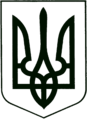 УКРАЇНА
МОГИЛІВ-ПОДІЛЬСЬКА МІСЬКА РАДА
ВІННИЦЬКОЇ ОБЛАСТІВИКОНАВЧИЙ КОМІТЕТ                                                           РІШЕННЯ №276Від 06.09.2021р.                                              м. Могилів-ПодільськийПро безоплатну передачу матеріальних цінностейз балансу управління житлово - комунального господарства міської ради на баланс міського комунального підприємства «Водоканал»	Керуючись ст.ст.29, 30, 60 Закону України «Про місцеве самоврядування в Україні», відповідно до рішення 8 сесії міської ради 6 скликання від 18.05.2011р. №217 «Про делегування повноважень щодо управління майном комунальної власності територіальної громади міста», з метою проведення робіт по поточному ремонту дощової каналізації по вул. О. Пчілки в м. Могилеві - Подільському,-виконком міської ради ВИРІШИВ:1. Надати дозвіл на безоплатну передачу з балансу управління житлово-комунального господарства міської ради (Стратійчук І.П.) на баланс міського комунального підприємства «Водоканал»(Виходець П.К.) матеріальних цінностей згідно з додатком, що додається.2. Міському комунальному підприємству «Водоканал»(Виходець П.К.) прийняти матеріальні цінності у встановленому законом порядку.3. Контроль за виконанням даного рішення покласти на першого заступника міського голови Безмещука П.О..   Міський голова    	                                          Геннадій ГЛУХМАНЮК                         Додаток 							            до рішення виконавчого                                                                                      комітету міської ради							            від 06.09.2021 року №270Матеріальні цінності,що передаються з балансу управління житлово-комунального господарства міської ради на баланс міського комунального підприємства «Водоканал» Заступник міського голови з питань                        Михайло СЛОБОДЯНЮК   діяльності виконавчих органів№з\пНайменування або однорідна група (вид)Од. вим.Кіль - кістьЦіна Сума1.Кришка жолобу водостоку 1000 х 900 х 100 (200 кг)  шт.  40600,0024000,00